МУНИЦИПАЛЬНОЕ  КАЗЕННОЕ ОБЩЕОБРАЗОВАТЕЛЬНОЕ УЧРЕЖДЕНИЕ“БОЛЬШОВСКАЯ СРЕДНЯЯ ШКОЛА ГОРОДСКОГО ОКРУГА ГОРОД МИХАЙЛОВКАВОЛГОГРАДСКОЙ ОБЛАСТИ”403313, х. Большой, ул. Ленина, дом №29, Волгоградская область Михайловский районИНН/КПП 3416090088/341601001. Л/С 5237К09301 БИК 041806001. Р/с 40204810300000000046УФК по Волгоградской области (комитет по финансам администрации городского округа город Михайловка) В отделении Волгоград г. ВолгоградТел.6-68-75, факс (8-263)6-68-75, e-mail: Bssh007@rambler.ruПриказ       07.09.2018 г.	                                                                                   №  191/1 «Об организации и проведении школьного этапавсероссийской олимпиады школьников»       В соответствии с   распоряжением администрации городского округа город Михайловка Волгоградской области  от 04.09.2018г. № 387-р "Об организации и проведении школьного  этапа всероссийской олимпиады школьников образовательных учреждений городского округа город Михайловка Волгоградской области в 2018-2019 учебном году " приказываю:  1.Организовать проведение школьного этапа всероссийской олимпиады обучающихся 4-11 классов в соответствии с графиком  проведения школьного  этапа всероссийской олимпиады обучающихся:  2.Определить следующий состав  жюри  по каждому общеобразовательному предмету:3.Членам жюри организовать проверку олимпиадных  работ не позднее следующего дня после проведения  олимпиады по соответствующему предмету.4.Членам жюри предоставлять заместителю директора по УВР Митиной У.Е.  результаты  школьного этапа олимпиады    по  каждому предмету с разбивкой  по   классам в течение следующего после олимпиады по соответствующему  предмету дня  в соответствии с формой 2 Порядка проведения школьного и муниципального этапов всероссийской олимпиады школьников.5. Организовать разработку олимпиадных заданий  на школьный этап всероссийской олимпиады по МХК.6.Классным руководителям не позднее 10 дней до даты проведения олимпиады по соответствующему предмету получить согласие на обработку персональных данных от родителей (законных представителей) участников олимпиады согласно форме 1 Порядка проведения школьного и муниципального этапов всероссийской олимпиады школьников.7. Контроль за исполнением приказа возложить на заместителя директора по УВР Митину У.Е.Директор                        /В.П.Черняев/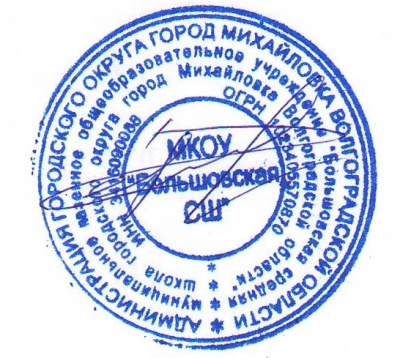 ДатаДень неделиПредмет24.09.понедельникрусский язык25.09.вторник ОБЖ, искусство (МХК), технология26.09.средафизика, физическая культура27.09.четвергбиология28.09.пятницаистория08.10.понедельникматематика09.10.вторникэкология, право10.10.среда астрономия, химия11.10.четвергиностранные языки (английский, немецкий)12.10.пятницаинформатика, литература15.10.понедельникобществознание16.10.вторникгеография№предметответственные1Русский язык, литератураАфанасьева Г.Л,  Буянова Е.Е., Пронина И.Г.2ОБЖБерезин А.П.3МХКМитина У.Е.4ТехнологияКозюлина Л.М.5Физика, химияМакаров А.А.6Физическая культураШибитова Л.Н.7Биология, географияМелихова Н.В.,Семисотова Е.Г.8История, обществознаниеЦыканова М.А.9МатематикаЧернорубашкина Г.П., Миронова А.И.,  Пронина И.Г.10ИнформатикаСемисотова Е.Г.11Английский языкБуянова О.Н.